Анализ работы «Центра ПМСП Алмалинского района» УОЗ г.Алматыза 2020 -  2021 годы.КГП на ПХВ «Центр ПМСП Алмалинского района» расположен по адресу: ул. Толе би, 157. Имеет также отделение реабилитации и физиотерапевтическое отделение в отдельном здании по адресу: ул. Шарипова, 88. Поликлиника расположена в центральной части города. Обслуживание пациентов  в квадрате улиц: Абая - Гоголя - Ауэзова - Байзакова (взрослое и детское население),  Абая – Гоголя – Желтоксан (нечетная сторона) - Байзакова (обслуживание только детского населения). В районе обслуживания в основном  расположены  многоэтажные благоустроенные дома, частный сектор занимает незначительную часть территории. Амбулаторно - поликлиническая помощь представлена участковой службой, консультативно – лечебной помощью узких специалистов, пунктами забора анализов, физиотерапевтическим отделением и дневным стационаром на 5 коек с режимом работы в 3 смены.          Центром ПМСП Алмалинского района пройдена аккредитация с 14.08.2019 года по 17.08.2019 года. Срок действия на 3 года, до августа 2022 года, вторая категория. Сертификат об аккредитации от 05.09.2019 года.Организационная структура поликлиники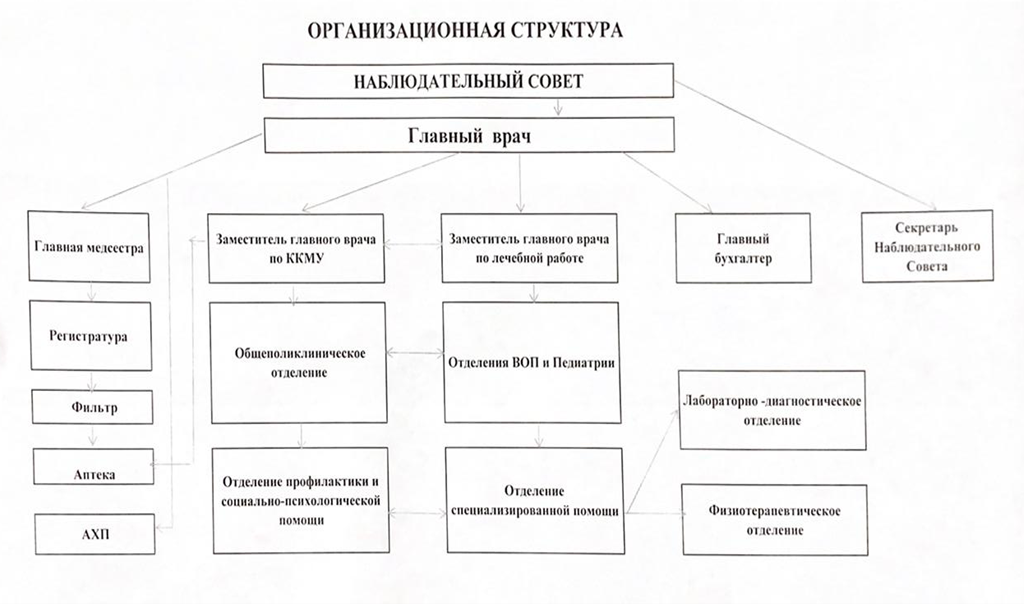 Объем финансирования  по ГОБМП на 2021 год составил 909 451 950 тенге, по сравнению с 2020 годом – 622 653 000 тенге, объем увеличился на 286 798 950 тенге. Финансирование было оказано по фактическому прикреплению населения и составило по сравнению с 2020 годом  146,0% (в 2020 году – 376 611 970,0 по республиканскому бюджету на АПП выделено 768 649 980 тенге (в 2020 году  569 024 340  тенге, в 2019 году – 376 611 970,00  тенге). На заработную плату израсходовано 460 744 949,26 тенге (в 2020  году 334 507 611 тенге, в 2019 году -  244 044 259 тенге). На оплату СКПН выделено в 2021 году 29 983 379 тенге  (в 2020 году 31 279 689,00, 2019 году  31 065 300,00 тенге). Из местного бюджета для обеспечения работы медицинских призывных и приписных комиссий военкоматов выделено в 2021 году 3 346 020,00 тенге (в 2020 году 2 461 593,00,  в 2019 году 1 895 050,00 тенге). На стационар замещающую помощь из республиканского бюджета выделено в 2021 году  27 326 000,0 тенге (в 2020 году 28 238 752,36 тенге, в 2019 году выделено 9 075 700,00  тенге). Среднемесячная заработная плата врачебного  персонала составляет 355 128 тенге (в 2020году - 258 575 тенге, в 2019 году – 185 613 тенге), из них участковые врачи – 337 686 тенге (в 2020году - 238 540 тенге  в 2019 году – 151 302,00 тенге). Заработная плата среднего медперсонала составляет  –  212 629 тенге (в 2020году - 176 545, в 2019 году – 121 774, 00 тенге),  из них у участковых медицинских сестер – 208 129 тенге (в 2020году - 165 061 тенге в 2019 году – 90 800,00 тенге). Увеличение заработной платы медицинского персонала объясняется тем, что с января 2021г применен повышающий поправочный коэффициент, сотрудники повысили свою квалификацию. Заработная плата прочего персонала составила  - 232 885 тенге  (в 2020году - 128 307 тенге, в 2019 году – 180 464,00 тенге). Заработная плата младшего медперсонала составляет – 171 215 тенге  (в 2020году - 117 192 тенге, в 2019 году - 94 527 тенге). Дополнительные денежные выплаты (дифференцированная оплата труда) за 2021 год составило 8 408 028 тенге (за 2020 год - 8 872 476,92 тенге, в 2019г. - 6 301 000,00 тенге). Из них в 2021 году: врачам  2 445 193,03тенге, среднему медицинскому персоналу 3 330 081,27тенге, младшему медицинскому персоналу 838 565,34тенге. Приобретено медикаментов и изделий медицинского назначения на сумму 52 783 500 тенге, канцелярских товаров на сумму  2 617 160 тенге, прочих товаров и хоз.товаров  на сумму  3 430 340 тенге.   На бесплатные медикаменты по АЛО выделено 215 355 208,07 тенге. Освоено   215 355 208,07 тенге (100%).  Детское питание было приобретено в 2021 году на сумму  4 465 000 тенге. Приобретено медицинское оборудование на сумму 1 253 800  тенге (облучатели, регистраторы температуры, и т.п.), а также основных средств приобретено на сумму 9 032 810 тенге. Объем оказанных платных услуг за 12 месяцев 2021 года составляет 1 082 100 тенге.Денежные средства по всем программам освоены на 100 %.3. Выполнения индикаторов в соответствии с приказом № 74 от 26.03.2019 года «О формировании ключевых показателей  результативности для руководителей подведомственных медицинских организаций на 2020-2021 годы. По КГП на ПХВ «Центр ПМСП Алмалинского района» г. Алматы.Оснащенность поликлиники медицинским оборудованием составила на 2020г. – 76,34%, на 2021г. – 91,54%Приобретение медицинского оборудования производилось на основании закупа, предусмотренного Планом развития на текущий период.4. Анализ по кадрамШтатное расписание Центра ПМСП на 31.12.2021 года составляет 215,00 единиц, занято – 205,00. Врачебных ставок – 53,50 единиц, из них занято 50,0, всего физических лиц - 51, коэффициент совмещения – 0,98%, укомплектованность врачами – 93,4%. Средний медицинский персонал: по штату – 115,00 ед., из них занято – 111,25 единиц, всего физических лиц – 107, коэффициент совмещения – 1,24, укомплектованность  - 96,7 %.  Младшего  медицинского  персонала по штату – 16,50 единиц, занято – 15,25, физических лиц - 11, коэффициент совмещения - 1,53, укомплектованность  - 92,4 %. Прочий персонал – 30,0 единиц, занято – 28,50,  физических лиц - 18, коэффициент совмещения – 1,06.Общий процент занятости составляет  – 95,3%, общий процент незанятости – составляет 4,7%. В сравнении с 2020 годом процент незанятых должностей увеличился в связи с расширением должности по мобильной бригады.КАДРЫРабота в Центре ПМСП проводится согласно комплексному плану, включающего все разделы деятельности центра. Большое внимание уделяется повышению квалификации врачей и среднего медицинского персонала.  Проводилось обучение сотрудников по ИВБДВ, по коронавирусной инфекции, по оказанию помощи по неотложным состояниям, семинар по МСЭ и реабилитации инвалидов. Освещались вопросы по пропаганде здорового образа жизни и профилактике заболеваний, по особо опасным инфекциям, по противотуберкулезной службе. Прошли обучение в НИИ Кардиологии, в КазНМУ, во ВШОЗ, УМЦ - 77 сотрудников. Обучены по ПУЗ – 7 врача, 7 медсестер, 1 психолога; На базе УМЦ по универсальной прогрессивной модели патронажной службы 19 медицинские сестры из ВОП и педиатрического отделения.  5. Половозрастная структура населения ЦПМСП Алмалинского района  Отмечается рост взрослого населения на 555, детское население уменьшилось на  138 в сравнении 2020-2021 гг.По информации на участках:По численности врачей на участках:На 1.01.2022 года на 10 ВОП участках работают - 9 ВОП и 17 СМР,  на 10 педиатрических участках – 10 врачей и 19 медсестры. Заболеваемость общая в          2021г- 1207,7‰,  в 2020г-1380,3‰Заболеваемость первичная в   2021г - 803,0‰,   в 2020г- 930,0‰Демографические показатели:Рождаемость  по ВОП отд. за  2020 г -  10,7‰   на 1000 населения  (174 детей)                                               за 2021 г -   11,6 ‰  на 1000 населения (200 детей)Общая смертность в отделении ВОП  за 2020г – 9,8‰ на 1000 населения                                                                 за 2021г – 7,7‰  на 1000 населения  В структуре общей смертности по ЦПМСП отделения ВОП за 2021г: - на 1-ом месте смертность от БСК – 60 человек- на 2-ом месте смертность от болезни нервной системы – 19 человек- на 3-ем месте смертность от злок.новообразов. – 16 человекПо взрослому населению:        в  2021 г. умерло  – 129 человек, из них на дому – 73 человек (55,7%), в других учреждениях  – 56 человека (44,34%),  в сравнении с 2020 годом  - 118 чел.,  из них на дому 63 (53,4%), в других учреждениях – 55 (46,6%).        Из умерших, лица трудоспособного возраста    в  2021 году – 18 (13,7 %), в  2020 году – 15 (13,0%).       Общая смертность взрослого населения за 2021 г. составила  – 10,4‰ (в 2020 году 9,8‰).          На первом месте   смертность от БСК (46,5%), на втором – заболевания нервной системы (14,7%), на третьем месте  - онкологические заболевания  (12,5%), на четвертом месте  - заболевания эндокринологической системы (8,5%),  на пятом месте -  болезни ЖКТ (5,4%),  смерть от болезней органов дыхания – 3,9% (5 случаев), смерть от КВИ  - 3,1% (4 случая)       По   возрастам: 30-39 лет – 0,8%,  40-49 лет –3,9%, 50-59 лет – 9,3%, 60-69 лет – 17,8%,  70-79 лет – 24,8%, 80-89 лет – 37,2%, старше 90 лет – 6,2%.           За годы существования поликлиники  отсутствует материнская смертность.Структура показателя детской и младенческой смертности Младенческая смертность:2020г –  3,8 ‰2021г –  2,4 ‰Наблюдается снижение младенческой смертности за 2021 год по сравнению с предыдущим годом на 1,4 ‰ (на 1 случай). Смертность детей в возрасте до 5 лет снизилась от 17,2‰ до 10,0‰.В ЦПМСП зарегистрированы случаи детской смертности: 2 несчастных случая, 1 по заболеванию,1 случай – синдром внезапной смерти и 2 суицида у подростков.1.  Мырзалы Алан Ердаулетұлы 21.03. 2019 г.р.  ( 2 г. 2 мес.) ИНН: 190321504860.Смерть ребенка 12.06.2021г, была непредотвратимой на уровне ПМСП (несчастный случай – упал с балкона 10 этажа).Диагноз: Смерть до приезда бригады скорой помощи. Причина смерти: Травма несовместимая с жизнью ОЧМТ. Размозжение черепа.  2. Бахтыгерей Мирсаид 18.10.2010 г.р. (10 лет) ИНН: 101018500381 проживал по адресу: г. Алматы, Алмалинский район, ул.Кабанбай батыра 139,  кв. 2.   Дата смерти 06.05.2021г. в 10.00 ч.(несчастный случай, 05.05.2021г упал с качели, ударился головой о землю) Со слов мамы и ребенка около 1 часа до обращения, ребенок во дворе на площадке раскачиваясь на качели, упал и ударился головой о землю. Был фрагмент потери сознания и ретроградной амнезии. Судорог не наблюдалось.Спустя час после полученной травмы головы мать вызвала 103, которая доставила ребенка в приемный покой ЦДНМП. В стационаре ЦДНМП выставлен диагноз: Закрытая черепно мозговая травма. Сотрясение головного мозга. Ушиб мягких тканей затылочной области. Причина смерти: Отек головного мозга. Острой дыхательная недостаточность III степени, острой сердечно сосудистой недостаточность III степени, нарушение кровотечение III степени, нарушение мозгового кровообращения ІІI степени, церебральный шок III степени.) Со слов мамы и ребенка около 1 часа до обращения3. Ребенок по заболеванию: Ашкен Алихан 16.01.2015 г. (6 лет) онкология Острый лимфомбластный лейкоз. Впервые выставлен диагноз 04.06.2018г. Неоднократно получил лечение в НЦПиДХ. Умер на дому 28.03.2021г.4.Марат Марлен 26.11.2020г.р. родился от 1 беременности протекавшей на фоне анемии, миомы матки, ВРВ нижних конечностей, кольпита, миопия высокой степени. Роды путем кесарево сечения в сроке 38 недель, т.к. был преждевременный разрыв плодных оболочек. Состояние по шкале Апгар 7-8баллов.Вес при рождении 3280,рост 55см.В роддоме получил прививки БЦЖ и ВГВ. Выписан через 3 суток в удовлетворительном состоянии домой. Период новорожденности протекал нормально, наблюдение регулярное участковой службой.29.12.2020г осмотрен хирургом. Диагноз здоров. 31.12.2020г осмотрен невропатологом. Диагноз группа риска по ППЦНС,рекомендовано нейросонография. НСГ от 05.01.2021г. Заключение: Постгипоксические остаточные изменения головного мозга. Рекомендовано консультация невропатолога. В ночь с 06.01.2021г на 07.01.2021г до 4х часов утра ребенок был беспокойным, плакал. Мама давала ребенку 2,5мл суспензии эспумизана. Ребенок успокоился и уснул. В 7 часов утра, когда мама решила покормить ребенка грудью обнаружила, что ребенок не дышит и нет признаков жизни. Сразу вызвали 103. Врачом констатирована смерть на дому. Диагноз: смерть до приезда бригады ССМП, причина неизвестна. 07.01.2021 года проведено вскрытие трупа в ИП «Центр судебно-медицинской экспертизы». Посмертный диагноз: синдром внезапной смерти.5. Факта суицида ученицы 11 «х» класса Батырбекова Адина Максатовна  16.03.2005 года рождения (16 лет) - дата смерти 25.07.2021 г  (упала с этажа).5. Факт суицида - Усманова  Ясмин  Закиржановна 26.06.2004г (17 лет). (ИИН 040626601513), проживающая по адресу: г. Алматы, Алмалинский район, улица Кожамкулова 188 квартира 3. 31.08.21г. поступил вызов по адресу: Курмангазы 145 упал с этажа ребенок 15 лет. Выехала бригада 3/70Б в 21:21, доезд в 21:30 с врачом Жанабаевой  Б.А., ф-р Запровым М. На вызове: ребенок Усманова Ясмин Закиржановна 26.06.2006г.р.(17 лет). Сотрудниками 102 в сумке обнаружили записку с адресом и контактам мамы, и просьбу о прощении.    Диагноз: Смерть до приезда. Сочетанная травма. ОЧМТ. Перелом основания черепа. Множественные переломы верхних и нижних конечностей позвоночника. Разрыв внутренних органов.Структура посещений по поликлиникеПОСЕЩЕНИЯИз анализа посещений за  2021 г мы видим увеличение посещений на 28435: на приеме на 25460,на дому на 2975 посещений. Количество  посещений  на 1 жителя повысилось с 5,2 до 5,9 в 2021г.Дневной стационарВ условиях дневного стационара пациенты получают бесплатное медикаментозное лечение согласно утвержденному лекарственному Формуляру, физиопроцедуры, массаж, ЛФК. Особое внимание уделяется реабилитации, состоящих на «Д» учете пациентов, а также больных с ограниченными возможностями. За 2021 год в дневном стационаре  пролечено  509  больных, из них детей – 4 (0,8%), подростков – 8 (1,6%) и взрослых –  497 (97,6%).  Детей - инвалидов 2 (0,4%), взрослых-инвалидов – 70 (13,7%), диспансерных больных – 369 (72,5%).Также за 12 мес 2021г. было оздоровлено через реабилитационные центры 152 ребенка (ГДРЦ – 22, Балдаурен – 46, ДРЦФ – 26, Алау – 19, ЦРДР – 21, Алатау (респб.) – 14, Балбулак (респб.) – 1, РЦР «Бурабай» - 3), из них дети-инвалиды – 12, в т.ч. дети с ДЦП – 9. Из 152 детей  по программе «Бакытты отбасы» (партийный проект при поддержке Правительства и Акиматов малообеспеченным многодетным семьям) - 5 детей. Ассоциация детей-инвалидов «АРДИ» - 5 детей. Работа гинекологического кабинета В поликлинике ведется работа с беременными женщинами и женщинами фертильного возраста территориально. Поликлиника укомплектована 2 врачами акушер-гинекологами и 1 акушеркой. Количество беременных, которые поступили под наблюдение - 194, в том числе со сроком беременности до 12 недель – 174 (89,7%), кроме того поступили из числа наблюдавшихся другими организациями - 37. В 2021 году закончили беременность родами: 203, из них: в срок - 192, преждевременными  - 11, перинатальные потери  -  0, выбыли из под наблюдения - 45. Количество беременных  из наблюдавшихся на конец 2021года - 89. Терапевтом осмотрены – 205, в том числе до 12 недель беременности – 150. При осмотре выявлено: анемии  - 36, отеки – 3.Плановая госпитализацияНаправлено на госпитализацию 2020 г. – 706 (из них на роды 144)2021 г. – 795 (из них на роды 125)Удельный вес госпитализированных:2020 г – 662 – 93,7% (на роды 127)2021 г – 687 – 86,4% (на роды 80)Из 687 госпитализированных в 2021 году:Реабилитация – 267 – 39%Кардио-к/хирургия – 35 – 5%Неврология – 15Онкология – 13Ортопедия и травматология – 38 – 5,5%Отоларингология – 15Офтальмология – 26Эндокринология – 16Урология – 30 – 4,4%Патология беременных – 80 – 12%ЧЛХ – 21Хирургия – 50 – 7,2%Туберкулёзная заболеваемостьВ 2021г. выявлено больных  туберкулезом - 4 случая, что составляет  – 15,7‰00 на 100 тыс. населения (в сравнении Общегородской показатель – 23,115,7‰00, Алмалинский район – 20,715,7‰00).Выявлено 4 пациента (3 по обращению, 1 при проведении профосмотра). В т.ч. из 4 пациентов – 2 БК+ (50%), 1 пациент с распадом (25%). Среди детского населения заболеваемость туберкулезом не выявлена.За 2020г. – 12,115,7‰00  на 100 тыс. населения (в сравнении Общегородской показатель – 25,915,7‰00, Алмалинский район – 22,615,7‰00).     Показатели ЦПМСП по заболеваемости туберкулезом значительно ниже Общегородского и Районного показателей.      Рецидивов заболевания нет (2020-2021гг.)     Смертности от туберкулеза нет (2020-2021гг.)За 2021г. 4 больных благополучно закончили лечение, эффективность лечения больных ТБМЛУ составила 100%.      Выполнение плана ФГ осмотра составило 99,7% (план 3826/ факт 3813)       Выполнение плана по реакции Манту составило 90% (план 4327/факт 3888)Охват вакцинации БЦЖ – 111,4% (родилось – 395, вакцинировано – 440)за счет прибывших детей.Противотуберкулезные мероприятия проводятся согласно приказу МЗ РК №214 от 30.11.2020 года по следующим направлениям:ИммунопрофилактикаРаннее выявление туберкулеза у детей путем проведения туберкулин диагностики в группах риска.Мероприятия в очагах туберкулеза.Санитарно-просветительская работа.Работа по профилактике туберкулеза проводится в тесном сотрудничестве с иммунологом, участковыми врачами ВОП, фтизиопедиатром, эпидемиологом. Социальную помощь получают – 8 пациентов. Для оздоровления дети из очагов туберкулеза направлены в школу-интернат - 2 детей, в ДРЦФ – 2 детей, РЦР «Бурабай» - 2 детей.Онкологическая заболеваемостьПоказатель заболеваемости ЗНО в 2021 году составил – 165,4 на 100 тыс. населения (42 случая), в сравнении с 2020 г. - 196,4 на 100 тыс. населения  (49 случая). Снижение показателя заболеваемости на  15,8%.Однако нужно отметить, что наблюдается снижение числа впервые выявленных больных ЗНО I-II стадии: 2021 год – 57,1% (24 чел.); 2020 год – 71,4% (35 чел.).ЗНО IV стадии в 2021г. – 7 случаев (16,7%); в 2020 г. – 3 случая (6,1%). Рост запущенных случаев можно объяснить тем, что пациенты с терминальной стадией приезжают и прикрепляются в г.Алматы для получения, либо продолжения терапий, кои были невозможны в других регионах.Показатель смертности от ЗНО по ЦПМСП в 2021г. составил 82,7 на 100 тыс. населения (21 случай). В сравнении с 2020г. – 100,2 на 100 тыс. населения (25 случая).По программе управления хроническими  заболеваниями:Всего состоит на Д-учете в 2021г по трем нозологиям (АГ, СД, ХСН) — 2327 участвует в ПУЗ - 1273  (60,0%), обучено — 15 медработников (7 - врачей, 7 – СМР, 1- психолог).  Выполнение индикаторов ПУЗУмерших по ПУЗ — 19Экстренной госпитализации по ПУЗ — 0Инсульт – 0По работе отделения профилактики и социально-психологической помощи:Профосмотры взрослого населения:Скрининг – это профилактический медицинский осмотр здоровых лиц определенного возраста для выявления факторов риска и заболеваний  на ранних стадиях.Скрининговые осмотры целевых групп населения проводятся согласно приказам:  № ҚР ДСМ-264/2020 МЗ РК от 15 декабря 2020 года «Об утверждении правил, объема и периодичности проведения профилактических медицинских осмотров целевых групп населения, включая детей дошкольного, школьного возрастов, а также учащихся организаций технического и профессионального, послесреднего и высшего образования»№ ҚР ДСМ-174 от 30 октября 2020 года Приказ и.о. Министра здравоохранения Республики Казахстан  «Об утверждении целевых групп лиц, подлежащих скрининговым исследованиям, а также правил, объема и периодичности проведения данных исследований».12.Кабинет социальных работников  Социальные работники ЦПМСП тесно работают с Центром социальных услуг «Аяла» и направляют детей с психо-неврологическими заболеваниями, ДЦП, аутизм.По работе психологов: Психологи ЦПСМП:1. Провели работу, направленную на восстановление психического здоровья и коррекцию отклонений в развитии личности больных.2. Выявили условия, препятствующие или затрудняющие гармоническое развитие личности больного.3.Осуществили  работу по психопрофилактике, психокоррекции, психологическому консультированию больных, вследствие чего оказали помощь больным и их родственникам в решении личностных, профессиональных и бытовых психологических проблем.4. Провели психодиагностические исследования и длительные диагностические наблюдения за больными, уделяя особое внимание лицам, имеющим факторы риска психических расстройств.5. Совместно с лечащим врачом разработали развивающие и психокоррекционные программы с учетом индивидуальных, половых и возрастных факторов больных, выполняет работу по профориентации больных с учетом их пожеланий, способностей и ситуационных возможностей.6. Осуществили паллиативную помощь, в целях своевременного проведения мероприятий, направленных на улучшение качества жизни и общего состояния пациентов, страдающих неизлечимыми тяжелыми, прогрессирующими заболеваниями.7. Оказали психологическую помощь онкологическим больным, больным туберкулезом: повысили качество жизни больных и членов их семей, улучшили эмоциональное состояние, дали поддержку в преодолении тревоги, страхов, научили способам преодоления стресса, сформировали мотивацию к прохождению лечения, обеспечили условия для полноценной психологической реабилитации и общего улучшения самочувствия.8. Помогали беременным женщинам и молодым мамам, преодолевать до родовые и после родовые страхи и стрессы.9. Условно осужденным и лицам находящиеся в трудной психологической и жизненной ситуациях, оказали психологическую помощь в решении их душевных и семейных проблем.10. Провели работу по обучению медицинского персонала вопросам медицинской, социальной психологии по теме: «Коммуникативные навыки общения медицинского работника с пациентами»   Темы тренингов: «Медицинская этика и деонтология»-  Тренинг на выявление стрессоустойчивости;- «Межличностное общение»-  Отношения между людьми: источники счастья и причины страданий, психология хороших отношений.- «Сплочение коллектива»Работа  по ЗОЖ:    В 2021 году в отделении профилактики работали 2 психолога, 2 социальных работника и медсестра ЗОЖ. В ЦПМСП Алмалинского района функционируют Школы здоровья: Сахарного диабета, Артериального давления и ИБС, Инсульта Бронхиальной астмы, Подготовки к родам и планировании семьи, Поведенческих факторов риска и Школа пожилых, в которых ответственными врачами и медицинскими сестрами ведется методическая и практическая работа по формированию здорового образа жизни и профилактики неинфекционных заболеваний. При этом распространяется информационно – образовательный материал, демонстрируются видеоролики. Согласно плану мероприятий по формированию здорового образа жизни, проводятся декадники, месячники с проведением семинаров, лекций, бесед, круглых столов и анкетирование участников. Ежедневно по двум телевизорам идет демонстрация видеороликов по профилактике инфекционных и неинфекционных заболеваний, ведению здорового образа жизни. Среди посетителей Центра распространяется информационно – образовательный материал, организован Уголок здоровья.Медицинскими сестрами общеобразовательных школ № 8, № 25, № 36, № 39, №46, №94, № 120 № 136 проводиться санитарно – просветительная работа среди учащихся и педагогов по формированию здорового образа жизни, профилактике заболеваний. При этом проводятся семинары, беседы, круглые столы, диктанты, конкурсы рисунков по разным тематикам с распространением информационно – образовательного материала. Также были проведены лекции заведующей отделения педиатрии Макеевой М.К. и участковыми педиатрами по иммунизации вакциной против COVID-19 Pfizer–BioNTech (BNT162b2) и разъяснительная беседа с родителями и сотрудниками школ. Деятельность кабинета развития ребенка Профилактические осмотры детского населенияПодлежало – 12012Осмотрено –  11777 – 98,0%Выявлено –     323Улучшились показатели охвата профосмотров  детей, взятых на «Д» учет и оздоровленных.С целью выполнения приказа № ҚР ДСМ-264/2020 МЗ РК от 15 декабря 2020 года «Об утверждении правил, объема и периодичности проведения профилактических медицинских осмотров целевых групп населения, включая детей дошкольного, школьного возрастов, а также учащихся организаций технического и профессионального, послесреднего и высшего образования» и для раннего выявления отклонений в состоянии здоровья детского населения в течение года проводились  профилактические скрининговые осмотры детей от 0 до 14 лет. В организованных коллективах осмотры проводились с выездом бригады узких специалистов, после предварительных скрининговых осмотров медицинских сестер. Всего осмотрено детей декретированного возраста в школах – 11777 детей (98,0%), в результате осмотров впервые выявлено 323 больных. Охват профилактическими прививками Охват профилактическими прививками за 2021г. в среднем составил 90,8%. Вакцинация взрослого населения: АДС-М подлежало - 620, выполнено - 519 (83,7%).  По работе вызова СП 4 категорииВ 2020 года количество вызовов – 600 (договор аутосорсинга с ГП №3)В 2021 году количество вызовов – 941 (договор аутосорсинга с ССМП №1 от 18.01.2021 г)Вызовы по поводу U.07.1, U.07.2 – 100 – 11%По поводу БОД – 433 – 46%В т.ч. ОРВИ – 358	   Пневмония – 22	   Другие – 53По поводу БСК – 101 – 10,7%В т.ч. АГ – 85 (84,2% от вызовов по поводу БСК)32% вызовов приходят на другие нозологииВызовы детям и подросткам – 291 – 30,9%Взрослым – 650 – 69,1%Из 941 вызова – 115 вызовов к пациентам (12,2% от общ. к-ва вызовов) участвуют в ПУЗ, из них по поводу АГ – 33; СД – 1; ХСН – 1; 80 – вызов по другим причинам. По работе мобильной бригадыС марта 2020 г работало 2 моб. бригад. Велось аудио и видеоконсультирование (ВОП, педиатрами).  На сегодняшний день работают 2 мобильные бригады.Алгоритм деятельности персонала поликлиники  по Ковид-19 разработан. Имеются алгоритмы по ведению беременных, на дому ковидных больных и бригад мобильных. По приказу определены 2 мобильных бригад по обслуживанию ковидных больных. Эпидемиологом, главной медсестрой и заместителем главного врача по ЛПР проводится мониторинг наблюдения за больными с КВИ, ОРВИ и пневмония. Мобильной бригадой обслуживаются вызова  больных с температурой и симптомами ОРВИ, также проводится обзвон пациентов.Количество заболевших КВИСреди заболевших КВИ отмечается депрессивный синдром от КОВИДав поликлинике с такими пациентами работают психологи. Направляем на  реабилитацию в  специализированные центры: Каменское плато и Каусар.Службы Поддержки Пациентов и Внутреннего АудитаСлужбой поддержки пациентов и внутреннего аудита рассматривались:жалобы и обращения пациентов на качество оказываемой медицинской помощи (при появлении – жалоб на качество оказываемой медицинской помощи)  соблюдение правил оказания ГОБМП и ОСМС;состояние и эффективность использования кадровых ресурсов поликлиники;соблюдение этапности  и преемственности при оказании медицинской помощи;оценка целесообразности назначения лекарственных средств;качество медицинской помощи, оказываемой в условиях дневного стационара и в стационаре на дому;полнота и эффективность профилактических осмотров декретированного населения;Своевременное обслуживание активов со скорой помощи.Преемственность в наблюдении и лечении больных между амбулаторно-поликлинической службой и стационаром.Оздоровление детей с ограниченными возможностями.результат социологического опроса прикрепленного населения. 	За 12 мес. 2021 г.  Службой поддержки пациентов и Внутреннего аудита  было рассмотрено 29 обращений. Все обращения были рассмотрены в течении 3 дней после поступления. Все пациенты были удовлетворены после разборов обращений  - 29 (100%). Обоснованных жалоб не было. По содержанию обращений: некачественное лечение, обследования.  Все обратившиеся осмотрены заведующими структурными подразделениями, проведена коррекция лечения. С сотрудниками проведена беседа о строгом соблюдении Кодекса чести медицинских и фармацевтических работников Республики Казахстан. Благодарностей – 7.   В течение 12 месяцев 2021 года проводилась  работа с  сайтом поликлиники, своевременно вся информация  доводилась до сведения пациентов и  предоставлялась на сайт. По городскому Саll- центру жалоб   не было.  По телефону доверия было 20 обращений, из них жалоб не было. Благодарностей в книгу отзывов и предложений граждан, в фейсбук и на сайт организации за 2021 год было - 57.         Администрацией поликлиники принимаются  меры по повышению      квалификации медицинского состава.  В течение года врачи  и медсестры проходили учебы согласно плана постдипломного образования. Всего проведено 20 заседания службы  Внутреннего  аудита. 	Врачом экспертом  проводилось обучение и методическая помощь персоналу организации по вопросам обеспечения качества оказания медицинских услуг, разработка программных мероприятий направленных на предупреждение и устранение дефектов в работе и способствующих повышению качества и эффективности оказания медицинских услуг. А также 33 сотрудника обучено на проведение вакцинации и был развернут прививочный пункт в Сулпаке. Помимо этого информационно-разъяснительная работа проводились через СМИ (телеканал Астана) и точечно в ЦОНах, в отделениях банков, торговых домах и в учреждениях образования. 	В течение 12 месяцев 2021 года проводилось определение степени удовлетворенности граждан уровнем и качеством оказываемых медицинских услуг путем проведения анкетирования пациентов и их родственников. За  12 месяцев 2021 года  уровень удовлетворенности пациентов по поликлинике  составил 90%. Разрабатывались рекомендации по устранению и предупреждению выявленных недостатков. Результаты внутренней экспертизы выносились и разбирались на заседаниях внутрибольничных комиссий, на врачебно-сестринских конференциях с последующим принятием управленческих решений.Решения, принимаемые Службой, доводились до главного врача поликлиники. В течение  12 месяцев 2021 года службой проводились семинары по ИВБДВ, СОПам, по иммунопрофилактике, по госуслугам, проработкой новых приказов с последующими аттестациями, по обязательному социальному медицинскому страхованию.     А также работа с населением ведется через социальные сети и официальный сайт.  Обращения в Центр ПМСП Алмалинского района:В 15 кабинете организована Служба поддержки пациентаТелефон доверия:  379-68-84Сайт организации: http://pmsp-almaly.kz/ , https://www.facebook.com/gp31almaty    Регистратура:  +7 727 312 24 56, +7 778 003 70 45 Выводы:1.	Укомплектованность врачами  уменьшилась  на 5,6% в сравнении с прошлым годом, укомплектованность среднего медицинского  персонала увеличилась  на 2,2%.2.	Общая заболеваемость с 1380,3‰ (2020г) до 1207,7‰ (2021г), уменьшилась в сравнении с  предыдущим  годом за счет первичной заболеваемости. Первичная  заболеваемость в 2021г- 803,1‰,  в 2020г. -930,0‰).3.	Показатель младенческой смертности уменшилась на 1,4‰ и составляет 2,4 ‰ (в 2020 году – 3,8 ‰). 4. Смертность детей до 5 лет снизилась на 7,2‰ по сравнению с 2020(17,2‰ годом и составляет 10,0 ‰. 5.	Общая смертность взрослого населения составляет 7,7‰ (в 2020 году – 9,8‰).6. Охват профилактическими прививками за 2021г. в среднем составил 90,8%. Вакцинация взрослого населения: АДС-М выполнена на  83,7%. 7.	Государственный  заказ по стационарозамещающей помощи выполнен на 100%.8.	Создана мультидисциплинарная группа по ПУЗ программе, программе по управлению хроническими неинфекционными заболеваниями (АГ, СД, ХСН),  а также все специалисты мультидисциплинарной группы обучены в КАЗНИИ кардиологических болезней. Обученным специалистам выданы сертификаты.9.	 31.12.2021г. по Дорожной карте цифровизации 96% документов первично-медицинской документации переведены на безбумажный документооборот.10.	 Обеспечение диспансерных больных бесплатными лекарственными препаратами по АЛО составляет  - 100%. 11.	 Продолжается работа по оказанию  услуг пациентам  через      электронно-цифровую подпись (прикрепление, запись на прием к врачу,       вызов врача на дом).12. Прикрепленным пациентам – взрослым и беременным  участковыми      врачами и участковыми медицинскими сестрами соответственно      цифровизации установлены мобильные приложения на сотовые        телефоны для улучшения оказания им медицинских услуг.13.Вакцинация от COVID-19:  1этап получили 10528 человек                                                     2этап получили 10235 человек Ревакцинацию получили 622 человекЗадачи на  2021 год:1.	Улучшить  работу в рамках Государственной программы развития здравоохранения РК на 2020-2025 годы.  2.	Продолжить информационно-разьяснительную работу с прикрепленным                         населением  по  профилактике  COVID-19. 3.	С целью дальнейшего снижения младенческой смертности продолжить внедрение стратегии интегрированного ведения болезней детского возраста (ИВБДВ), а также по универсальной прогрессивной модели патронажного обследования беременных женщин и детей раннего возраста. 4.	С целью стабилизации эпид.ситуации по вакциноуправляемой инфекции обеспечить максимальное выполнение годового плана по прививкам (не менее 95%)8.	Укомплектовать кадрами отделение специализированной службы. 9.	Проводить планомерную работу по повышению квалификации врачей и медицинских сестер. 10.	 Продолжить работу с пациентами по программе ПУЗ, универсальной модели патронажного обследования беременных и детей раннего возраста, универсальной прогрессивной модели патронажной службы.11.	Развивать платные услуги. Главный врач  ЦПМСП Алмалинского района:                                   Тынысов Ж.А.№Наименование индикаторовПороговое значениябаллыФактические показатели1Наличие аккредитации МОналичие2 кат- 4 баллаСертификат об аккредитации с 05.09.2019г – срок 3 года ( до 05.09.2022 г.)2Кредиторская задолженность долгосрочная100% отсутствие5 балловКредиторская задолженность отсутствует3Обоснованная жалоба за отчетный период( по данным ДККМФД)отсутствие5 балловОбоснованных жалоб за отчетный период не было4Уровень удовлетворенности граждан качеством медицинских услугНе менее 70%5 балловУдовлетворенность граждан качеством медицинских услуг -78,0 %5Соотношение  средней заработной платы на 1 ставку врача к средней плате в экономикеНе менее 1,095 балловСоотношение  средней заработной платы на 1 ставку врача к средней плате в экономике  составляет 1,42( более 1,09)6Уровень оснащенности медицинских организации медицинской  техникойНе менее 60,9%5 балловОснащенность медицинской  техникой -91,54% 2019г.2020г.2021г.Врачи:Штаты 47,2553,5053,50Занято 45,2553,050,0физ. Лиц 475051укомпл. 95,799,0 93,4Медсестры:Штаты 94,25113,75115,00Занято 93,75107,75111,25физ. Лиц 8998107укомпл.  99,494,696,7Население по РПН2020г2020г2020г2021г2021г2021гНаселение по РПНвсегомужженвсегомужжен Всего249491123913710253971142613971 Взрослое население11838 – 47,5%4510732812393 -  48,8%47827611Подростки 15-17лет1246 – 5,0%6296171277 – 5,03%660611 Детское население0-14лет11865 – 47,6%6100576511727 – 46,2%59785749В т.ч. До 1 года(от детей)571 –4,8%311260605 – 5,2%303302до 5 лет(от детей)3688– 31,0%190117873569– 30,4%17961773 ЖФВ4422 – 17,7%44224802 – 18,9%4802Работоспо-собное нас.(от взр нас.)9135 – 77,2%378353529661 – 78%40585603старше 65 (от взр нас.)2222-8,9%66015622264-8,9%6681596НаименованиеУчасткиОбщее населениеКол-во насел на 1 участкеКол-воврачейВсего202539720ВОП1017224172210Педиатрические108173817102019г.2019г.2019г.2020г.2020г.2020г.2021г.2021г.2021г.Абс.%‰Абс.%‰Абс.%‰Всего детей от 0 до 14 лет134591186511727Родилось (поступило новорожденных)690454395Умерло до 14 лет50,430,34Смертность детей в возрасте До 5 лет317,2210,0Умерло до 1 года45,523,812.4из них: умерло до 1 мес.3 в т.ч. умерло от 0-6 дней в т.ч. умерло от 7-28 дней      31 в т.ч. умерли старше 1месяца     11125.0Умерли в роддоме    31Умерли в стационаре   12125.0Умерли на дому375.0Несчастный случай 11Умерли с 1 до 2 л.1С 2 до 5 лет1125.0С 5 до 14 лет250.0  Не поступал на участок41Наименование2019г.2019г.2020г.2020г.2021г.2021г.НаименованиеАбс.%Абс.%Абс.%Посещения по диспансеризации61714,645493.84138 2,8Посещения по проф.осмотрам4362832,75712447,25709638,2Посещения по проф.прививкам45813,429652,5138409,3Посещения по заболеваниям7319954,85478145,37237348,4Прочие60174,515621,219691,3Всего посещений133596120981149416Посещения2019 год2020год2021 годВсего посещений133596120981149416На приеме в поликлинике11013798269123729На дому234592271225687Посещения педиатрические:на приеме/на домуПосещения ВОП:на приеме/на дому36785/13523  37536/   9847   26363/12819    35030/984430890/1153353504/13978    Обслуженность на дому17,618,817.2Количество посещений на 1 жителя5,25,25.92020г.2021г.Всего  больных432509Койко-дни30503900Среднее пребывание7,17,66В т.ч. из «Д» группы329-76,2% 369-72,5%В т.ч. инвалидов89 (19,7%)из них детей -8, взрослых -81 72 (14,1%)из них детей -2, взрослых -70№Аbс число%1Состояло беременных на начало отчетного периода1112Взято на учет за отчетный период194100%3Прибыли из других мед. учреждений3718,8%4Выбыли в другие мед. учреждения4523,2%5Состоит на учете на конец года8945,9%6Завершило беременность всего203100%Родов всего:203- родами в срок: 19294,6%- преждевременные роды:  115,4 %7Количество беременных с явкой до 12 недель17489,7%8Количество беременных (группа высокого риска)  3717,7%9Осмотрено терапевтом всего203100%- из них до 12 недель15072,1%10Выявлено с ЭГП к числу завершивших беременность всего 3919,2%- отеки:31,5%- анемия:3617,7%11На программу ЭКО15Из них благополучно забеременели213,4%Замершая беременность16,7%На стадии подготовки1280%12Родилось детей живыми20098%13Мертворождаемость42%Показатели эффективностиза 2020гЗа 2021гОхват ПУЗ пациентов из числа состоящих на Д-учете по АГ, СД, ХСН12471347По СД: удельный вес пациентов, вовлеченных в ПУЗ с СД, достигших снижения контрольного уровня гликированного гемоглобина (%)59,3%60,0%По ХСН: доля лиц, экстренно госпитализированных в стационары из общего числа лиц участвующих  в ПУЗ по ХСН       5,98%    0%Удельный вес лиц, перенесших инсульт (ОНМК), инфаркт (ОИМ) из общего числа лиц участвующих в ПУЗ  Онмк – 0,27% Оим – 0,09%  Онмк –0,18%Оим –0,20%Всего%выявленооздоровленоБСК2020г.1738100%91 – 5,2%15 – 16,4%2021г.17631763 - 100%50 - 3,2%183 – 1,03%СД2020г.16331633- 100%77 – 4,7%11 – 14,28%2021г.18781878 - 100%35 – 0,1%6 – 17,1%Глаукома2020г.17341734 - 100%26 -1,4%2- 7,6%2021г.19791979 - 100%9 – 0,4%-КРР2020г.240240 - 100%13 – 0,5%13 – взято на Д-учет2021г.675675 - 100%34 – 5,03%16- взято на Д учетРШМ2020г.10861086 - 100%40 – 3,7%	402021г.650650 - 100%26 - 4%8 – взято на Д-учетРМЖ2020г.718718 - 100%186 – 25,9%1862021г.620620 - 100%207 – 33,3%207 – взято на Д-учетДети2020г.128579661 – 75,1%525 – 5,4%24 – взято на Д-учет2021г.1201211777 – 98,0%323323№ИндикаторыВсего1Количество социальных работников в данной организации, по штату/фактически2/2Число пациентов со стойкими нарушениями функций организма, обусловленным физическим и (или) умственными возможностями, в том числе детей1751672Число пациентов с ограничением жизнедеятельности в следствие:Социально значимых заболеваний и заболеваний представляющих опасность для окружающих:-из них детей1993Число пациентов не способных к самообслуживанию:-в связи с прекллонным возрастом-вследствие перенесенной болезни-инвалидностиВ том числе среди детей4917547304Число посещений на дому17705Число телефонных звонков по «телефону доверия»206Число консультаций по медико-социальным проблемам667Число тренингов/число участников301Всего посещений26442Индивидуальный прием из них:ВзрослыйДетскийНапр.на ПМПК101081-3Профосмотр в поликлинике из них:В поликлиникеВ школеДДУВыявлено на профосмотр4742131662004Тренинги15КонсультацииВзрослыйДетский135311206Психокоррекционная работа467Гештальт терапия988Психологическое диагностирование2059Аутотренинг35610Лекции311Нейролингвистическое программирование7512Беременные общий из них:ПервичноПовторноТревожностьПодготовка к родом62219109126№Мероприятия2020 г2021 г1Лекция31372Семинары29343Беседы17214Круглые столы15235Санбюллетень47536Уголок здоровья31467Диктанты53688Школы здоровья123514709Анкетирование1111№Проводимые мероприятияКоличество1Общее количество индивидуальные беседы детей с 1-го месяца до 5 лет240Грудное вскармливаниеГрудное вскармливание60Когда вернуться немедленноКогда вернуться немедленно60Диарея план А,БДиарея план А,Б15Общие признаки опасностиОбщие признаки опасности602Детский скрининг развития НПР и аудиологический  осмотр713Ведение прикорма с 6 месяцев504Проф. прививки605Массаж для детей раннего возраста406Беременные 12-32 недели537Пирамида питания  беременных и кормящих женщин1138Школа молодой матери539Школа здорового ребенка6010Обучение  сотрудников на темы: КВН, ОПО, Правильное прикладывание к грудиГрудное вскармливание6011Универсальный модуль4012Прогрессивный модуль10Наименование2020г.2020г.2021г.2021г.НаименованиеАбс.%Абс.%Подлежало осмотру всего1285710012012100Осмотрено966175,11177798%Выявлено больных525 5,43232,7%ГодыОПВ-3ОПВ-3АКДС-3АКДС-3ВГВ-3ВГВ-3ККПККПГодыАбс.%Абс.%Абс.%Абс.%2020г.52175,549289,049890,349070,32021г.47375,345479,545479,543592,5Наименование2020г2021гОбеспеченность пульсоксиметрами врачей ПМСП8282Количество мобильных бригад (при нормативе 1 мобильная бригада на 5000 населения и более, в зависимости от эпидемиологической ситуации)2 (1 педиатр, 1 - терапевт)2 (1 педиатр,  1 - терапевт)Обслужено мобильными бригадами7844157Взято ПЦР тестов6293777Наблюдение по карантину (очагов)1992219ГодВсего заболевшихдетиВзрослые (до 60 лет)Взрослые (старше 60 лет)2020г19932157102021г22196511292276